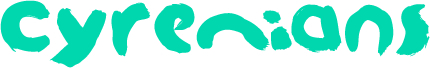 Pantry Assistant Role DescriptionOverview Community Pantries are designed to give dignified and affordable access to a selection of chilled and ambient foods and fresh fruit and vegetables. As opposed to the foodbank model of free crisis provision, Pantries aim to offer dignity and choice in exchange for a small subscription fee. Pantries provide support to people on a low income, or recovering from crisis. By helping people with their food costs, they are better able to manage other debts and outgoings. They are also more able to afford to eat fresh fruit and vegetables, and try new things.Members and volunteers will lead on each Pantry, and as such will be at the heart of Pantry development, empowering themselves and the local communities.What are the aims and expectations of the role?Some of the key tasks will involve the following:Lead in the setting up of the PantryTaking delivery of products Setting up products in a safe and appropriate manner Ensuring that food is handled safely Taking payment from members Assisting members where necessary What kind of volunteer are we looking for?Essential 18 +PVG Scheme (Cyrenians will take responsibility for this)Desirable Enjoy working with people Good listening skillsFriendly and approachableReliable Good timekeeping Respectful of confidentiality What can you gain from this opportunity? Be a part of a communityCertificate at 50 hours volunteering Meet new peopleFurther InfoExpensesWe cover local travel costs at public transport rate or mileage, and £2.50 or a meal if volunteering over 4 hours at one time.About Cyrenians Cyrenians is over 50 years old. We began with the creation of an innovative community to meet the needs of a group of homeless people who had fallen through the cracks of whatever support was available at the time.  Our roots lie in responding to the injustice of homelessness.  We have spent the last five decades journeying with people grappling with the causes and consequences of homelessness through building and nurturing of trusted relationships and engaging with social exclusion and inequality which has so often been at the root of their tough reality. We are values-led and relationship based; our core values are Compassion, Respect, Integrity and Innovation. Cyrenians’ head office is based in Edinburgh, with smaller offices in other areas, including Falkirk and West Lothian. Cyrenians is a Scottish Charitable Incorporated Organisation (SCIO), registered charity SC011052.